ANEXO XVI - EIXO EXTENSÃOParticipação comoColaborador na organização ou operacionalização de eventos no IFSP Nome: Seu nome aquiCurso: Seu curso aquiData: XX/XX/201XParticipação, como colaborador, na organização ou na operacionalização dos mesmos tipos de eventos acadêmico-científicos promovidos pela instituição, desde que aprovados pelo Colegiado. Documentação comprobatória exigida: programa oficial em que conste o nome do aluno e/ou certificado emitido pela escolaParecer do Professor:Sugestões:Caraguatatuba, ___ de _____________ de 20___.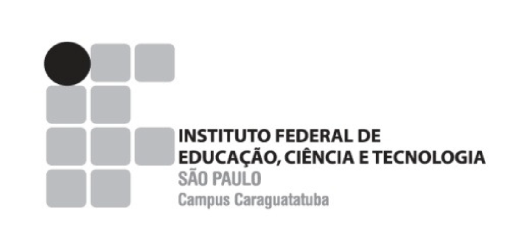 Formulário de Atividades Acadêmico-Científicas CulturaisHoras convalidadas___________________Professor responsável__________________(    ) Aprovada(    ) ReprovadaEncaminhar para aproveitamento de AACC:(    ) Sim(    ) Não